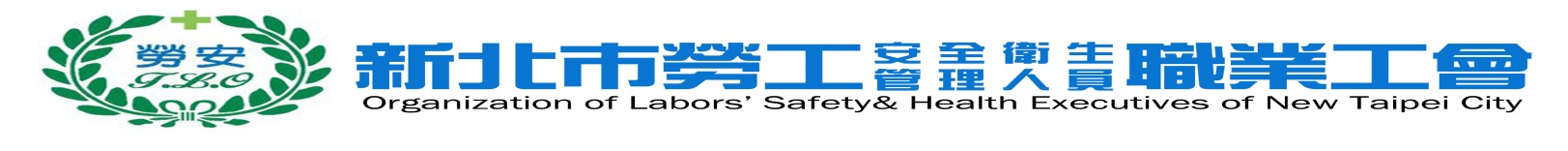 104年度辦理勞工教育活動（相揪鬥陣來，做伙送愛心，關懷重症）愛要即時~聯合勸募活動指導單位：新北市議員 李倩萍議員服務處、新北市社會局主辦單位：中華民國勞動災害防止協會協辦單位：新北市勞工安全衛生管理人員職業工會活動日期︰104/07/05 (星期日)    活動時間: 早上0800~17:30 活動費用: 會員參加每員酌收150元（以人數計算，含當日車資、午餐、晚餐餐盒、保險;務必填寫報名表後，來電確認，名額有限!僅有40位名額，按報名先後順序)，採提前報名，額滿為止（6/30截止）。參加費用及捐款者一律於7/5收費。（每員150元費用，將捐出100元採購愛心物資，請大家共襄盛舉）活動行程：104.7.5（週日）0800-1730 連絡人: 王先生。  電話: (02)8973-1318   傳真: (02)8973-1317報名時間、捐款、二手物品）：即日起直至103/6/30 請各位會員詳填後回傳並來電確認：電話：02-8973-1318傳真02-8973-13179      （本工會保留最後人數之決定權） 序號 :當日行程，至愛悅中心重症安養中心參訪（目前僅收容18歲以上重症者），並將會員的愛心送達，也請會員一起共襄盛舉，散播愛心。可將家中生活二手用品（如電風扇、體溫計、禦寒衣物、棉被、被單或生活輔具（如輪椅、輔助椅、柺杖等），清洗後當日送達本會。也可以捐款方式送達愛心，分享愛心，點點成金，將以6/30止所收到報名人數及捐款金額，統一採購。（104.07.15前將於本會網站公佈募款之實際總額、實際採購物品及愛心會員提供二手物品公布）、、、、、、、、、、、、、、、、、、、、、、、、、 、、、、、、、、、、 、、、  、、、、、、、、、、 、、、 、、、、、、、、、                            序號 :如有捐款或捐二手物品，請先行填寫此表，於7/5當日將開立憑證。您的愛心，不論多少？就讓我們一點一滴集合，為我們重症者盡一點力！做一點事！有您的參與絕對讓我們更佳光彩！！◎◎此次募款活動，以致贈生活用品物資為主，本會全權規劃採購清單，因此無法提供任何個人報稅所需捐款收據。將於7/15公布於網站當日地點內容備註0800集合本會（三重區重新路四段98號7樓）集合、報到估0815出發0900抵達新北三重愛悅養護中心（三重區光復路二段126巷6號）簡報、行善活動、感謝狀、-議員合影新北府社障字第10403827532號1030抵達勞動部勞動及職業安全衛生研究所新北市汐止區橫科里橫科路407巷99號簡報、導覽、體驗發予勞研所1時頒佈訓練證明書1200抵達午餐1400抵達台北市消防體驗館台北市內湖區成功路二段376號簡報、導覽、體驗1700集合結束1730解散回至本會平安回家發放餐盒會員身份會員身份□會員代表  □團體榮譽會員  □個人榮譽會員□會員代表  □團體榮譽會員  □個人榮譽會員□會員代表  □團體榮譽會員  □個人榮譽會員□會員代表  □團體榮譽會員  □個人榮譽會員□會員代表  □團體榮譽會員  □個人榮譽會員序序姓名身份證字號出生年月日手機備註備註1會員本會將以此資料提供勞研所制證，並將做為此次活動投保意外險使用，請務必工整本會將以此資料提供勞研所制證，並將做為此次活動投保意外險使用，請務必工整2眷屬本會將以此資料提供勞研所制證，並將做為此次活動投保意外險使用，請務必工整本會將以此資料提供勞研所制證，並將做為此次活動投保意外險使用，請務必工整3眷屬本會將以此資料提供勞研所制證，並將做為此次活動投保意外險使用，請務必工整本會將以此資料提供勞研所制證，並將做為此次活動投保意外險使用，請務必工整會員身份會員身份□會員代表  □團體榮譽會員  □個人榮譽會員□會員代表  □團體榮譽會員  □個人榮譽會員□會員代表  □團體榮譽會員  □個人榮譽會員□會員代表  □團體榮譽會員  □個人榮譽會員□會員代表  □團體榮譽會員  □個人榮譽會員序序姓名捐款金額捐二手物品感謝狀備註（請務必填寫）1會員□是□否公布募款姓名：□是□否 (未勾選視同不公佈)2眷屬□是□否公布募款姓名：□是□否 (未勾選視同不公佈)